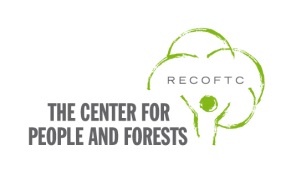 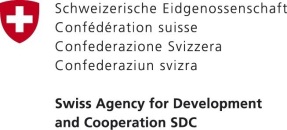 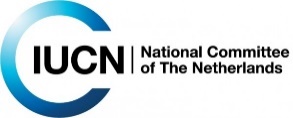 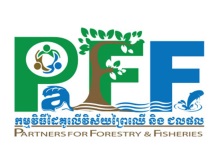 វគ្គបណ្តុះបណ្តាលស្តីពី ការទុកដាក់ឯកសារ និងការគ្រប់គ្រងហិរញ្ញវត្ថុ នៃក្រុមឥណទានសហគមន៍ព្រៃឈើសាលប្រជុំសណ្ឋាគារ ហ៊រ ប៊ុន្នី ខេត្តក្រចេះថ្ងៃអង្គារ ១០រោច ដល់ថ្ងៃពុធ ១១រោច ខែពិសាខ ឆ្នាំកុរ ឯកស័ក ព.ស២៥៦៣ថ្ងៃទី២៨ ដល់ទី២៩ ខែឧសភា​ ឆ្នាំ​២០១៩3កម្មវិធីសហគមន៍ព្រៃឈើជាតិ គឺជាកម្មវិធីទី៤ នៃកម្មវិធីព្រៃឈើជាតិ ២០១០-២០២៩ ដែលសម្រប​សម្រួល និង​អនុវត្តដោយរដ្ឋបាលព្រៃឈើនៃក្រសួងកសិកម្ម​ រុក្ខាប្រមាញ់ និង​នេសាទ ។ គោល​បំណង​សំខាន់​នៃ​កម្មវិធី​ព្រៃឈើជាតិគឺ ដើម្បីចូលរួមចំណែកក្នុងការកាត់បន្ថយភាព​ក្រីក្រ​តាមរយៈការគ្រប់គ្រង​ធនធាន​ព្រៃឈើ និង​សត្វព្រៃ​ប្រកប​ដោយនិរន្តភាព​ដោយ​សហគមន៍​មូលដ្ឋាន ។ការអភិវឌ្ឍសហគមន៍ព្រៃឈើពឹងអាស្រ័យ​ទៅលើ​ប្រភព​ថវិកា​ពី​ខាង​ក្រៅ ដែលជារឿយៗ តាមរយៈ​គម្រោង​ជំនួយ​អន្តរជាតិ សម្រាប់អនុវត្តន៍ផែន​ការ​គ្រប់​គ្រង​ព្រៃសហគមន៍ ដែលរួមមានសកម្មភាពស្តារព្រៃឈើឡើងវិញ កិច្ចការពារព្រៃឈើ​សហគមន៍ ការផ្សព្វផ្សាយ ការគ្រប់គ្រង និងដោះស្រាយទំនាស់ជាដើម ។ ទោះជាយ៉ាងណា​ក៏ដោយ ការគាំទ្រថវិកាដែលផ្តល់​តាមរយៈគម្រោងមានពេលវេលាកំណត់ នៅ​ពេល​ដែលសកម្មភាពនៃការអនុវត្តន៍​ផែនការ​គ្រប់ គ្រង​ព្រៃសហគមន៍មិនមាន​ពេលវេលាបញ្ចប់ឡើយ ។ ឥណទានសហគមន៍ព្រៃឈើ​ ​ កំពុងដើរតួនាទីយ៉ាងសំខាន់ក្នុងការទ្រទ្រង់ថវិកា ដល់ការគ្រប់គ្រងសហគមន៍ព្រៃឈើ ។ ឥណទានសហគមន៍ព្រៃឈើ ជាគម្រោងដែលមានលក្ខណៈពិសេសដោយបានបង្កើតឡើងក្នុងគោលបំណង ដើម្បីគាំទ្រ​ និងពង្រឹងស្ថាប័នសហគមន៍ព្រៃឈើ តាមរយៈលក្ខខណ្ឌនៃការវិភាជ ឬ បែងចែកថវិកាចំណូលពីការប្រាក់ ដើម្បីបំរើឲ្យស្ថាប័នសហគមន៍ព្រៃឈើ ការគ្រប់គ្រង និងការអភិវឌ្ឍន៍ព្រៃសហគមន៍ ។​ ដើម្បីគម្រោងឥណទានសហគមន៍ព្រៃឈើដំណើរការទៅបាន គណៈកម្មការក្រុមឥណទានត្រូវបាន​បង្កើតឡើងតាមសហគមន៍នីមួយៗ ដែល​​តម្រូវ​ឲ្យមាន​ការ​ពង្រឹង​សមត្ថភាពនៃការគ្រប់គ្រងស្ថាប័ន ការទុកដាក់ឯកសារ និង​ការគ្រប់គ្រងថវិកា (ការកត់ត្រាបញ្ជីចំណូលចំណាយ ការបែងចែកផលប្រយោជន៍) ដើម្បី​ពួកគេមានសមត្ថភាព​គ្រប់គ្រាន់​ក្នុងការអនុវត្តការងារក្រុមឥណទានប្រកបដោយប្រសិទ្ធភាព ។១. គោលបំណងនៃវគ្គបណ្តុះបណ្តាលវគ្គនេះរៀបចំឡើងដើម្បីឲ្យសិក្ខាកាម៖យល់ដឹងពីការរៀបចំស្ថាប័ន តួនាទី ភារកិច្ចរបស់គណៈកម្មការ និងសមាជិកក្រុម សម្រាប់ការគ្រប់គ្រង​ឥណទាន​សហគមន៍​ព្រៃឈើយល់ដឹងពីការកត់ត្រាចំណូលចំណាយ​ ការប្រើប្រាស់ទម្រង់ស្នើសុំខ្ចីប្រាក់ កិច្ចសន្យាខ្ចីប្រាក់ និងរបាយការណ៍ហិរញ្ញវត្ថុ ។២. វិធីសាស្រ្តវគ្គបណ្តុះបណ្តាលវគ្គបណ្តុះបណ្តាលនេះ មានរយៈពេល២ថ្ងៃ ក្រុមការងារនឹងធ្វើការសម្របសម្រួលដើម្បីឲ្យសហគមន៍ ដែលបានអនុវត្តគម្រោងឥណទាន ចែករំលែក និងបង្រៀនដល់សហគមន៍ ដែលពួកគេត្រូវនាំយកមកជាមួយនូវរាល់ឯកសារពាក់ព័ន្ធដើម្បីធ្វើការបង្ហាញ និងសាកល្បងអនុវត្ត ។៣. លទ្ធផលរំពឹងទុកវគ្គបណ្តុះបណ្តាលសិក្ខាកាមនឹងយល់ដឹងពីការរៀបចំស្ថាប័ន តួនាទី ភារកិច្ចរបស់គណៈកម្មការ និងសមាជិកក្រុម ព្រមទាំងការគ្រប់គ្រង ឯកសារ និងថវិកា សម្រាប់ការគ្រប់គ្រង​ឥណទានសហគមន៍​ព្រៃឈើ សិក្ខាកាមនឹងមានលទ្ធភាពគ្រប់គ្រាន់ក្នុងការកត់ត្រាបញ្ជីស្នាម​ថវិកា​កម្ចី និងធ្វើរបាយការណ៍ហិរញ្ញវត្ថុទៅអ្នកពាក់ព័ន្ធស្របតាមលក្ខន្តិកៈឥណទានសហគមន៍ព្រៃឈើ ។៤.សម្ភារៈវគ្គបណ្តុះបណ្តាល	ក្រដាសផ្ទាំងធំ ប៊ិច សៀវភៅ ហ្វឺត ស្កុត ក្រដាសពណ៌ កន្ត្រៃឯកសារមេរៀន៥. សិក្ខាកាមចូលរួមក្នុងវគ្គបណ្តុះបណ្តាលវគ្គបណ្តុះបណ្តាលនេះ មានសិក្ខាកាមសរុបចំនួន២៣នាក់ មកពីក្រុមឥណទានសហគមន៍ព្រៃឈើ​ចំនួន៧ក្រុម នៃ៧សហគមន៍ព្រៃឈើគឺ៖ ក្រុមឥណទានសហគមន៍ព្រៃឈើ និងសហគមន៍ព្រៃឈើ២ថ្មីគឺ តាវ៉ា និងចម្រើន និងក្រុមឥណទានសហគមន៍ព្រៃឈើ៥ចាស់គឺ ពន្ធជា កោះខ្ញែរ ខ្សាច់លាវ កន្ទួត និងស្រែរនាម ក្នុងនោះរួមមាន ៖ គណៈកម្មការក្រុមឥណទានសហគមន៍ព្រៃឈើស្រែរនាម សរុបចំនួន ០៣នាក់ (ចាស់)គណៈកម្មការក្រុមឥណទានសហគមន៍ព្រៃឈើកន្ទួត សរុបចំនួន០៣នាក់ (ចាស់)គណៈកម្មការក្រុមឥណទានសហគមន៍ព្រៃឈើពន្ធជា សរុបចំនួន០៣នាក់ (ចាស់)គណៈកម្មការក្រុមឥណទានសហគមន៍ព្រៃឈើកោះខ្ញែរ សរុបចំនួន០៣នាក់ (ចាស់)គណៈកម្មការក្រុមឥណទានសហគមន៍ព្រៃឈើខ្សាច់លាវ សរុបចំនួន០៣នាក់ (ចាស់)គណៈកម្មការក្រុមឥណទានសហគមន៍ព្រៃឈើ និងប្រធាន គគស តាវ៉ា សរុបចំនួន០៤នាក់ (ថ្មី)គណៈកម្មការក្រុមឥណទានសហគមន៍ព្រៃឈើ និងប្រធាន គគស ចំរើន សរុបចំនួន០៤នាក់ (ថ្មី)៦. កាលបរិច្ឆេទ និងទីកន្លែងសំរាប់វគ្គបណ្តុះបណ្តាលវគ្គនេះនឹងចាប់ផ្តើមនៅ ថ្ងែទី​២៨ ដល់ថ្ងៃទី២៩ ​ខែឧសភា ឆ្នាំ​២០១៩​ នៅសាលប្រជុំសណ្ឋាគារ ហ៊រ ប៊ុន្នី ខេត្តក្រចេះ ។​​ សូមអានកម្មវិធីដូច​មានជូនភ្ជាប់ខាងក្រោមៈ៧-កម្មវិធីវគ្គបណ្តុះបណ្តាល					ថ្ងៃអង្គារ ទី២៨ ដល់ថ្ងៃពុធ ទី២៩ ខែឧសភា ឆ្នាំ​២០១៩​ ពេលវេលា/ម៉ោងសកម្មភាព និងប្រធានបទនៅចុងបញ្ចប់នៃមេរៀនសិក្ខាកាមនិងយល់ដឺងអំពី៖វិធីសា្រស្តអ្នកទទួលខុសត្រូវថ្ងៃទី១ (ថ្ងៃអង្គារ ទី២៨ ខែឧសភា ឆ្នាំ២០១៩)ថ្ងៃទី១ (ថ្ងៃអង្គារ ទី២៨ ខែឧសភា ឆ្នាំ២០១៩)07.30- 08.00ការចុះឈ្មោះសិក្ខាកាម​ស៊ន ចាន់សី08.00- 08.1508.15- 09.00ការណែនាំអំពីវគ្ក​ការរៀបចំការរំពឹងទុក​ កម្មវិធី និងវិន័យ ​ដំណើរការ គោល​បំណង និងមាតិកា​រសំខាន់កំណត់បាននូវវិន័យក្នុងដំណើរការវគ្គ​កំណត់នូវលទ្ធផលរំពឹងទុក​ពីវគ្គបទបង្ហាញពិភាក្សាក្រុមធំថាច់ មេត្រី09.០០-09.30ទស្សនទាន និងដំណើរការនៃការ​រៀបចំគម្រោង​ ឥណទានសហគមន៍ព្រៃឈើប្រវត្តិ និងដំណើរ​ការ​នៃការរៀបចំគម្រោងតួនាទីនៃគម្រោងឥណទានក្នុងការគ្រប់គ្រងសហគមន៍ព្រៃឈើបទឧទេ្ទសនាម​​សំណួរ ចម្លើយហេង ដា09.30-10.00                          សម្រាកអាហារសម្រន់09.30-10.00                          សម្រាកអាហារសម្រន់09.30-10.00                          សម្រាកអាហារសម្រន់09.30-10.00                          សម្រាកអាហារសម្រន់09.30-10.00                          សម្រាកអាហារសម្រន់10:00-11:00ការគ្រប់គ្រងស្ថាប័នក្រុមឥណទាន ៖​ -ទស្សនៈនៃការគ្រប់គ្រងស្ថាប័ន-ការរៀបចំ​ក្រុម-អី្វទៅជា​លក្ខន្តិកៈក្រុមឥណទាន ?​ -ហេតុអ្វីត្រូវមានលក្ខន្តិកៈក្រុមឥណទាន?សារៈសំខាន់នៃ ការគ្រប់គ្រងស្ថាប័ន​ធាតុនានាដែលនាំអោយស្ថាប័នអាចបំពេញមុខងារបានដំណើរការរៀបចំក្រុម និងលក្ខន្តិកៈបទឧទេ្ទសនាម​​ ការពិភាក្សា​ក្រុមអ្នកសម្របសម្រួល11:00-12:00រំលឹកពីការរៀបចំមូលនិធិអភិវឌ្ឍន៍សហគមន៍ព្រៃឈើ​, ការរៀបចំ បើកគណៈនេយ្យនិងសៀវភៅធនាគារ​គោលបំ​ណង​នៃការ​រៀបចំមូលនិធិអភិ​វឌ្ឍ​សហគមន៍ព្រៃឈើ​ភាពសំខាន់នៃការរក្សាទុកមូលនិធិអភិវឌ្ឍ​សហគមន៍នៅធនាគារ​ និង ដំណើរការសំរាប់ការបើក​គណនីបទឧទ្ទេសនាម ក្រុមពិភាក្សាស៊ន ចាន់សី12:00-01:30សំរាកអាហារថ្ងៃត្រង់សំរាកអាហារថ្ងៃត្រង់សំរាកអាហារថ្ងៃត្រង់សំរាកអាហារថ្ងៃត្រង់01:30-2:00ណែនាំពីការងារគណនេយ្យវិក័យប័ត្រចំណាយ(ប័ណ្ណចំណាយ)វិក័យប័ត្រទទួលប្រាក់(ប័ណ្ណចំណូល)សៀវភៅបេឡា Cash bookប័ណ្ណចំណាយ ប័ណ្ណចំណូល ការ​កត់ត្រាចូលសៀវភៅបេឡាបទឧទ្ទេសនាម លំហាត់ជាក្រុមស៊ន ចាន់សី02:00- 02:20ដំណើរការទូទៅនៃគម្រោងឥណទាន02:20-02:45(ជំហាន ១)កិច្ចព្រមព្រៀងរវាងគ.គ.ស និងគណៈកម្មការក្រុមឥណទានកិច្ចព្រមព្រៀងរវាង គគស និងក្រុមឥណទាន (រយៈពេល៦ខែ ឬ ១ឆ្នាំ អាស្រ័យទៅតាមលក្ខខន្តិកៈ)បទបង្ហាញ និងអនុវត្តសាកល្បងហេង ដា02:45-03:00សម្រាកអាហារសម្រន់ 03:00-3:15(ជំហាន ២)ការផ្សព្វផ្សាយដល់សមាជិកពីនិតិវិធីខ្ចីលុយលក្ខខណ្ឌក្នុងការខ្ចីប្រាក់របស់សមាជិកក្រុមឥណទានបទបង្ហាញ03:15-4:45(ជំហាន ៣)សមាជិក ខ្ចីប្រាក់ពីក្រុមឥណទានកិច្ចសន្យាខ្ចីលុយ តារាងកាលវិភាគបង់ប្រាក់ប្រចាំខែ សៀវភៅកត់ត្រាខ្ចីប្រាក់ សងប្រាក់សៀវភៅបេឡាចំណូល ចំណាយ (បា្រក់ដើម ការប្រាក់ តួនាទី គគសតួនាទី ក្រុមឥណទាន (ប្រធាន បេឡា និងគណនេយ្យ)បទបង្ហាញ និងអនុវត្តសាកល្បងហេង ដា04:45-05:00វាយតម្លៃថ្ងៃទី២ (ថ្ងៃពុធ ទី២៩ ខែឧសភា ២០១៩)ថ្ងៃទី២ (ថ្ងៃពុធ ទី២៩ ខែឧសភា ២០១៩)ថ្ងៃទី២ (ថ្ងៃពុធ ទី២៩ ខែឧសភា ២០១៩)ថ្ងៃទី២ (ថ្ងៃពុធ ទី២៩ ខែឧសភា ២០១៩)ថ្ងៃទី២ (ថ្ងៃពុធ ទី២៩ ខែឧសភា ២០១៩)08.00-08.30រំលឹកមេរៀនល្បែងថាមពលក្រុមធំក្រុមអ្នកសម្របសម្រួល8.30-10.00(ជំហាន ៤)សមាជិសងប្រាក់ទៅក្រុមឥណទាន (ប្រចាំខែ​ ឬ ៣ ខែអាស្រ័យទៅតាមលក្ខខន្តិកៈ)តារាងកាលវិភាគបង់ប្រាក់ប្រចាំខែ សៀវភៅកត់ត្រាខ្ចីប្រាក់ សងប្រាក់ សៀវភៅបេឡាចំណូល ចំណាយ (បា្រក់ដើម ការប្រាក់)របាយការណ៍ហិរញ្ញវត្ថុបទបង្ហាញ អនុវត្តសាកល្បង10.00-10:20សម្រាកអាហារសម្រន់10:20-12:00(ជំហាន ៥)ក្រុមឥណទានបូកសរុបរបាយការណ៍ឥណទាន (រយៈ ៦ខែ អាស្រ័យទៅតាមលក្ខខន្តិកៈ)តារាងកាលវិភាគបង់ប្រាក់ប្រចាំខែ (សរុបក្នុងរយៈពេលឲ្យខ្ចី)សៀវភៅកត់ត្រាខ្ចីប្រាក់ សងប្រាក់ (សរុបក្នុងរយៈពេលឲ្យខ្ចី)សៀវភៅបេឡាចំណូល ចំណាយ (បា្រក់ដើម ការប្រាក់)ការបែងចែកភាគលាភបណ្ណចំណាយ (សម្រាប់ការបែងចែកភាកលាភ)របាយការណ៍ហិរញ្ញវត្ថុបទបង្ហាញ អនុវត្តសាកល្បងក្រុមឥណទានស.ព អូរគ្រៀង, អូរតាណឹង និងភ្នំមាស12:00-02:00អាហារថ្ងៃត្រង់02:00- 03:00ក្រុមឥណទានបូកសរុបរបាយការណ៍ឥណទាន (ត)បទបង្ហាញ អនុវត្តសាកល្បងហេង ដា03:00-03:20សំរាកអាហារសំរ៉ន់03:20-04:00ឆ្លុះបញ្ចាំងពីដំណើរការទូទៅនៃគម្រោងឥណទានដំណើរការអនុវត្តគម្រោងឥណទានបទឧទ្ទេសនាម ហេង ដា04:00-04:45ផែនការសកម្មភាពពិភាក្សាលើសកម្មភាពដែលត្រូវអនុវត្តពិភាក្សារួមគ្នាហេង ដា04:45-05:00ការវាយតំលៃ​និងបិទវគ្គការបូកសរុបទាំងអស់គ្នា